23/02/2023Aρ. Πρ.1986ΤΜΗΜΑ ΨΥΧΟΛΟΓΙΑΣΠΡΟΓΡΑΜΜΑ ΔΙΔΑΣΚΑΛΙΑΣ ΕΑΡΙΝΟΥ ΕΞΑΜΗΝΟΥ,   ΑΚΑΔ.ΕΤΟΥΣ 2022-2023Ι. ΜΑΘΗΜΑΤΑ ΥΠΟΧΡΕΩΤΙΚΑΒ' ΕΞΑΜΗΝΟ	Δ΄ ΕΞΑΜΗΝΟ	ΣΤ΄ ΕΞΑΜΗΝΟ	           Ζ΄ - Η΄ ΕΞΑΜΗΝΟ ΙI. ΜΑΘΗΜΑΤΑ ΥΠΟΧΡΕΩΤΙΚΑ ΕΠΙΛΟΓΗΣΘΕΜΑΤΙΚΗ Ι: Πειραματική/Γνωστική/Εξελικτική/Νευροεπιστήμες Τουλάχιστον 4 (Τέσσερα) μαθήματα στη διάρκεια των σπουδών Τουλάχιστον 5 (Πέντε) για τους φοιτητές εγγραφής μέχρι και 2009-2010ΕΑΡΙΝΟΥ ΕΞΑΜΗΝΟΥΘΕΜΑΤΙΚΗ ΙΙ : Κλινική Ψυχολογία Τουλάχιστον 4 (Τέσσερα) μαθήματα στη διάρκεια των σπουδών Τουλάχιστον 6 (Έξι) για τους φοιτητές εγγραφής μέχρι και 2009-2010ΕΑΡΙΝΟΥ ΕΞΑΜΗΝΟΥΘΕΜΑΤΙΚΗ ΙΙΙ: Κοινωνική Ψυχολογία Τουλάχιστον 4 (Τέσσερα) μαθήματα στη διάρκεια των σπουδών Τουλάχιστον 7 (Επτά) για τους φοιτητές εγγραφής μέχρι και 2009-2010ΕΑΡΙΝΟΥ ΕΞΑΜΗΝΟΥΘΕΜΑΤΙΚΗ ΙV: Συναφείς προς την Ψυχολογία Κοινωνικές Επιστήμες Τουλάχιστον 4 (Τέσσερα) μαθήματα στη διάρκεια των σπουδών Τουλάχιστον 5 (Πέντε) για τους φοιτητές εγγραφής μέχρι και 2009-2010ΕΑΡΙΝΟΥ ΕΞΑΜΗΝΟΥ ΙII. ΜΑΘΗΜΑΤΑ ΕΛΕΥΘΕΡΗΣ ΕΠΙΛΟΓΗΣΘΕΜΑΤΙΚΗ V: Παιδαγωγική-Διδακτική Κατάρτιση στις Κοινωνικές Επιστήμες Σκοπός αυτών των μαθημάτων είναι οι ενδιαφερόμενοι φοιτητές/τριες από όλα τα Τμήματα του Παντείου Πανεπιστημίου να αποκτήσουν τις απαραίτητες διδακτικές και παιδαγωγικές γνώσεις, δεξιότητες και ικανότητες για να σχεδιάζουν και να πραγματοποιούν εκπαιδευτικό έργο. Τα μαθήματα αυτά εξαιρούνται από τις παραμέτρους λήψης πτυχίου και δηλώσεων των εξαμήνων, όπως και από τον υπολογισμό του τελικού μέσου όρου βαθμολογίας.  Η επιτυχής παρακολούθηση των μαθημάτων, Παιδαγωγικής και Διδακτικής Επάρκειας, θα αναγράφεται στο Πτυχίο.Για την πλήρη απόκτηση Παιδαγωγικής Επάρκειας υπολείπονται μαθήματα, τα οποία θα μπορέσει να συμπληρώσει ο φοιτητής, μόλις ολοκληρωθεί το Ειδικό Πρόγραμμα Σπουδών Παιδαγωγικής και Διδακτικής Επάρκειας του Πανεπιστημίου. Η πιστοποιημένη Παιδαγωγική και Διδακτική Επάρκεια, είναι, πλέον, αναγκαίο τυπικό προσόν για την επαγγελματική απασχόληση στη δημόσια και ιδιωτική εκπαίδευση.ΕΑΡΙΝΟΥ ΕΞΑΜΗΝΟΥIV. ΜΑΘΗΜΑΤΑ ΜΟΝΟ ΓΙΑ ΤΟΥΣ ΕΙΣΕΡΧΟΜΕΝΟΥΣ ΦΟΙΤΗΤΕΣ ERASMUS+α/αΚ.M.Τίτλος  Μαθήματος ΔιδάσκωνAίθουσαΗμέρα /ΏρεςECTS16012Εισαγωγή στην Κοινωνική Ψυχολογία ΙΙΓ. Προδρομίτης209Πέμπτη 15.00-18.004.526013Εισαγωγή στην Γνωστική ΨυχολογίαΑ. Βατάκη102Τρίτη  12.00-15.004.536031Βιολογική ΨυχολογίαΔ. ΚασελίμηςΣΚ1Δευτέρα  18.00-21.004.546094Εισαγωγή στην Κοινωνιο-ψυχολογική Έρευνα ΙΙΙ. Κατερέλος102Τρίτη  09.00-12.00456353Κλινική Ψυχολογία ΙΒ. Γιωτσίδη209Παρασκευή  09.00-12.004.5α/αΚ.M.Τίτλος  Μαθήματος ΔιδάσκωνAίθουσαΗμέρα /ΏρεςECTS16052Στατιστική ΙΙ: Εισαγωγή στις Μεθόδους της Διμεταβλητής και Πολυμεταβλητής ΑνάλυσηςΧ. ΠαρπούλαΑμφ. 2Δευτέρα 12.00-15.004.526060Κοινωνικές ΑναπαραστάσειςΞ. Χρυσοχόου/ 
Π. ΡοπόκηΒ5Τρίτη 9.00-12.004.536354Εισαγωγή στη ΝευροψυχολογίαΔ. Κασελίμης300Τρίτη  18.00-21.004.546130Πειραματικός Σχεδιασμός Έρευνας στην ΨυχολογίαΑ. Βατάκη209Τρίτη  15.00-18.004.556196ΚοινωνιολογίαΓ. ΑλεξιάςΒ3Δευτέρα  9.00-12.004α/αΚ.M.Τίτλος  Μαθήματος Τίτλος  Μαθήματος ΔιδάσκωνAίθουσαΗμέρα /ΏρεςECTSECTS1α6079Πρακτικές Ασκήσεις Στατιστικής ( Ιστοσελίδα)Η παρακολούθηση είναι υποχρεωτική, με ανώτατο όριο δύο(2) απουσιώνΠρακτικές Ασκήσεις Στατιστικής ( Ιστοσελίδα)Η παρακολούθηση είναι υποχρεωτική, με ανώτατο όριο δύο(2) απουσιώνΧ. ΠαρπούλαΒ5Πέμπτη 12.00-15.00661β6079Πρακτικές Ασκήσεις Στατιστικής ( Ιστοσελίδα)Η παρακολούθηση είναι υποχρεωτική, με ανώτατο όριο δύο(2) απουσιώνΠρακτικές Ασκήσεις Στατιστικής ( Ιστοσελίδα)Η παρακολούθηση είναι υποχρεωτική, με ανώτατο όριο δύο(2) απουσιώνΑ. ΜπράϊλαςΒ5Τετάρτη  12.00- 15.00661γ6079Πρακτικές Ασκήσεις Στατιστικής ( Ιστοσελίδα)Η παρακολούθηση είναι υποχρεωτική, με ανώτατο όριο δύο(2) απουσιώνΠρακτικές Ασκήσεις Στατιστικής ( Ιστοσελίδα)Η παρακολούθηση είναι υποχρεωτική, με ανώτατο όριο δύο(2) απουσιώνΑ. ΜπράϊλαςΒ5Τετάρτη  15.00- 18.00661δ6079Πρακτικές Ασκήσεις Στατιστικής ( Ιστοσελίδα)Η παρακολούθηση είναι υποχρεωτική, με ανώτατο όριο δύο(2) απουσιώνΠρακτικές Ασκήσεις Στατιστικής ( Ιστοσελίδα)Η παρακολούθηση είναι υποχρεωτική, με ανώτατο όριο δύο(2) απουσιώνΦ. ΦωτιάδηςΒ5Πέμπτη  18.00-21.00661ε6079Πρακτικές Ασκήσεις Στατιστικής ( Ιστοσελίδα)Η παρακολούθηση είναι υποχρεωτική, με ανώτατο όριο δύο(2) απουσιώνΠρακτικές Ασκήσεις Στατιστικής ( Ιστοσελίδα)Η παρακολούθηση είναι υποχρεωτική, με ανώτατο όριο δύο(2) απουσιώνΦ. ΦωτιάδηςΒ5Παρασκευή  15.00-18.00 661στ6079Πρακτικές Ασκήσεις Στατιστικής ( Ιστοσελίδα)Η παρακολούθηση είναι υποχρεωτική, με ανώτατο όριο δύο(2) απουσιώνΠρακτικές Ασκήσεις Στατιστικής ( Ιστοσελίδα)Η παρακολούθηση είναι υποχρεωτική, με ανώτατο όριο δύο(2) απουσιώνΧ. Παρπούλα /
 Ι. ΚατερέλοςΒ5Πέμπτη  15.00-18.0066Προαπαιτούμενα:   Στατιστική Ι: Εισαγωγή στις Μεθόδους της Μονομεταβλητής Ανάλυσης (6005)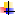    Στατιστική ΙΙ: Εισαγωγή στις Μεθόδους της Διμεταβλητής & Πολυμεταβλητής Ανάλυσης (6052)Προαπαιτούμενα:   Στατιστική Ι: Εισαγωγή στις Μεθόδους της Μονομεταβλητής Ανάλυσης (6005)   Στατιστική ΙΙ: Εισαγωγή στις Μεθόδους της Διμεταβλητής & Πολυμεταβλητής Ανάλυσης (6052)Προαπαιτούμενα:   Στατιστική Ι: Εισαγωγή στις Μεθόδους της Μονομεταβλητής Ανάλυσης (6005)   Στατιστική ΙΙ: Εισαγωγή στις Μεθόδους της Διμεταβλητής & Πολυμεταβλητής Ανάλυσης (6052)Προαπαιτούμενα:   Στατιστική Ι: Εισαγωγή στις Μεθόδους της Μονομεταβλητής Ανάλυσης (6005)   Στατιστική ΙΙ: Εισαγωγή στις Μεθόδους της Διμεταβλητής & Πολυμεταβλητής Ανάλυσης (6052)Προαπαιτούμενα:   Στατιστική Ι: Εισαγωγή στις Μεθόδους της Μονομεταβλητής Ανάλυσης (6005)   Στατιστική ΙΙ: Εισαγωγή στις Μεθόδους της Διμεταβλητής & Πολυμεταβλητής Ανάλυσης (6052)Προαπαιτούμενα:   Στατιστική Ι: Εισαγωγή στις Μεθόδους της Μονομεταβλητής Ανάλυσης (6005)   Στατιστική ΙΙ: Εισαγωγή στις Μεθόδους της Διμεταβλητής & Πολυμεταβλητής Ανάλυσης (6052)Προαπαιτούμενα:   Στατιστική Ι: Εισαγωγή στις Μεθόδους της Μονομεταβλητής Ανάλυσης (6005)   Στατιστική ΙΙ: Εισαγωγή στις Μεθόδους της Διμεταβλητής & Πολυμεταβλητής Ανάλυσης (6052)26272Εισαγωγή στην Ψυχολογία της ΥγείαςΦ. ΑναγνωστόπουλοςΦ. Αναγνωστόπουλος209Τρίτη  18.00-21.00Τρίτη  18.00-21.00436287Ιστορία και Συστήματα της ΨυχολογίαςΠ. Κορδούτης, Δ. ΜωραΐτουΠ. Κορδούτης, Δ. Μωραΐτου209Δευτέρα 15.00-18.00Δευτέρα 15.00-18.00446355Κλινική Ψυχολογία ΙΙB. Γιωτσίδη B. Γιωτσίδη 209Δευτέρα  18.00-21.00Δευτέρα  18.00-21.00456356ΚυβερνοψυχολογίαΓ. Κατερέλος/ Μ. ΚωλέτσηΓ. Κατερέλος/ Μ. Κωλέτση209Παρασκευή  12.00-15.00Παρασκευή  12.00-15.00461376269Πρακτική Άσκηση στην Ψυχολογία16Όλα τα μέλη ΔΕΠΠροαπαιτούμενα:ΓΙΑ ΤΟΥΣ ΦΟΙΤΗΤΕΣ ΠΟΥ ΘΑ ΕΙΣΑΧΘΟΥΝ ΑΠΟ ΤΟ ΑΚΑΔ.ΕΤΟΣ 2019-2020 ΚΑΙ ΕΦΕΞΗΣ:   Εισαγωγή στην Αναπτυξιακή Ψυχολογία: Νοητική Ανάπτυξη (6006)    Θεωρίες Προσωπικότητας & Κλινικές Εφαρμογές (6119)   Εισαγωγή στην Αναπτυξιακή Ψυχολογία: Κοινωνική ανάπτυξη και Ανάπτυξη της Προσωπικότητας (6312)   Ψυχομετρία Ι (6123)Ψυχοπαθολογία του Ενήλικα (6286)Προαπαιτούμενα:ΓΙΑ ΤΟΥΣ ΦΟΙΤΗΤΕΣ ΠΟΥ ΘΑ ΕΙΣΑΧΘΟΥΝ ΑΠΟ ΤΟ ΑΚΑΔ.ΕΤΟΣ 2019-2020 ΚΑΙ ΕΦΕΞΗΣ:   Εισαγωγή στην Αναπτυξιακή Ψυχολογία: Νοητική Ανάπτυξη (6006)    Θεωρίες Προσωπικότητας & Κλινικές Εφαρμογές (6119)   Εισαγωγή στην Αναπτυξιακή Ψυχολογία: Κοινωνική ανάπτυξη και Ανάπτυξη της Προσωπικότητας (6312)   Ψυχομετρία Ι (6123)Ψυχοπαθολογία του Ενήλικα (6286)Προαπαιτούμενα:ΓΙΑ ΤΟΥΣ ΦΟΙΤΗΤΕΣ ΠΟΥ ΘΑ ΕΙΣΑΧΘΟΥΝ ΑΠΟ ΤΟ ΑΚΑΔ.ΕΤΟΣ 2019-2020 ΚΑΙ ΕΦΕΞΗΣ:   Εισαγωγή στην Αναπτυξιακή Ψυχολογία: Νοητική Ανάπτυξη (6006)    Θεωρίες Προσωπικότητας & Κλινικές Εφαρμογές (6119)   Εισαγωγή στην Αναπτυξιακή Ψυχολογία: Κοινωνική ανάπτυξη και Ανάπτυξη της Προσωπικότητας (6312)   Ψυχομετρία Ι (6123)Ψυχοπαθολογία του Ενήλικα (6286)Προαπαιτούμενα:ΓΙΑ ΤΟΥΣ ΦΟΙΤΗΤΕΣ ΠΟΥ ΘΑ ΕΙΣΑΧΘΟΥΝ ΑΠΟ ΤΟ ΑΚΑΔ.ΕΤΟΣ 2019-2020 ΚΑΙ ΕΦΕΞΗΣ:   Εισαγωγή στην Αναπτυξιακή Ψυχολογία: Νοητική Ανάπτυξη (6006)    Θεωρίες Προσωπικότητας & Κλινικές Εφαρμογές (6119)   Εισαγωγή στην Αναπτυξιακή Ψυχολογία: Κοινωνική ανάπτυξη και Ανάπτυξη της Προσωπικότητας (6312)   Ψυχομετρία Ι (6123)Ψυχοπαθολογία του Ενήλικα (6286)61436142Πτυχιακή Εργασία28Όλα τα μέλη ΔΕΠΠροαπαιτούμενα:ΓΙΑ ΤΟΥΣ ΦΟΙΤΗΤΕΣ ΕΙΣΑΓΩΓΗΣ ΑΠΟ ΤΟ 2011-2012 ΕΩΣ ΚΑΙ 2018-2019Πρακτικές Ασκήσεις Στατιστικής (6079)Στατιστική Ι: Εισαγωγή στις Μεθόδους της Μονομεταβλητής Ανάλυσης (6005)Στατιστική ΙΙ: Εισαγωγή στις Μεθόδους της Διμεταβλητής και Πολυμεταβλητής Ανάλυσης (6052)ΓΙΑ ΤΟΥΣ ΦΟΙΤΗΤΕΣ ΕΙΣΑΓΩΓΗΣ ΑΠΟ ΤΟ ΑΚΑΔ.ΕΤΟΣ 2019-2020 ΚΑΙ ΕΦΕΞΗΣΕισαγωγή στην Κοινωνιο-ψυχολογική  Έρευνα Ι (6043)Εισαγωγή στην Κοινωνιο-ψυχολογική Έρευνα ΙΙ (6094)Πειραματικός Σχεδιασμός Έρευνας στην Ψυχολογία (6130)Πρακτικές Ασκήσεις Στατιστικής (6079)Στατιστική Ι: Εισαγωγή στις Μεθόδους της Μονομεταβλητής Ανάλυσης (6005)Στατιστική ΙΙ: Εισαγωγή στις Μεθόδους της Διμεταβλητής και Πολυμεταβλητής Ανάλυσης (6052)Επιπλέον μαθήματα ανά Θεματική, εφόσον αυτή επιλεγεί για την εκπόνηση της πτυχιακής εργασίας:.1. Πειραματικής/Γνωστικής/Εξελικτικής/Νευροεπιστημών:Εισαγωγή στην Αναπτυξιακή Ψυχολογία: Νοητική Ανάπτυξη - 6006Εισαγωγή στη Γνωστική Ψυχολογία - 6013.2. Κλινικής Ψυχολογίας:Θεωρίες Προσωπικότητας & Κλινικές Εφαρμογές – 6119Ψυχομετρία Ι - 6123.3. Κοινωνικής Ψυχολογίας:Εισαγωγή στην Κοινωνική Ψυχολογία Ι – 6002Εισαγωγή στην Κοινωνική Ψυχολογία ΙΙ – 6012Προαπαιτούμενα:ΓΙΑ ΤΟΥΣ ΦΟΙΤΗΤΕΣ ΕΙΣΑΓΩΓΗΣ ΑΠΟ ΤΟ 2011-2012 ΕΩΣ ΚΑΙ 2018-2019Πρακτικές Ασκήσεις Στατιστικής (6079)Στατιστική Ι: Εισαγωγή στις Μεθόδους της Μονομεταβλητής Ανάλυσης (6005)Στατιστική ΙΙ: Εισαγωγή στις Μεθόδους της Διμεταβλητής και Πολυμεταβλητής Ανάλυσης (6052)ΓΙΑ ΤΟΥΣ ΦΟΙΤΗΤΕΣ ΕΙΣΑΓΩΓΗΣ ΑΠΟ ΤΟ ΑΚΑΔ.ΕΤΟΣ 2019-2020 ΚΑΙ ΕΦΕΞΗΣΕισαγωγή στην Κοινωνιο-ψυχολογική  Έρευνα Ι (6043)Εισαγωγή στην Κοινωνιο-ψυχολογική Έρευνα ΙΙ (6094)Πειραματικός Σχεδιασμός Έρευνας στην Ψυχολογία (6130)Πρακτικές Ασκήσεις Στατιστικής (6079)Στατιστική Ι: Εισαγωγή στις Μεθόδους της Μονομεταβλητής Ανάλυσης (6005)Στατιστική ΙΙ: Εισαγωγή στις Μεθόδους της Διμεταβλητής και Πολυμεταβλητής Ανάλυσης (6052)Επιπλέον μαθήματα ανά Θεματική, εφόσον αυτή επιλεγεί για την εκπόνηση της πτυχιακής εργασίας:.1. Πειραματικής/Γνωστικής/Εξελικτικής/Νευροεπιστημών:Εισαγωγή στην Αναπτυξιακή Ψυχολογία: Νοητική Ανάπτυξη - 6006Εισαγωγή στη Γνωστική Ψυχολογία - 6013.2. Κλινικής Ψυχολογίας:Θεωρίες Προσωπικότητας & Κλινικές Εφαρμογές – 6119Ψυχομετρία Ι - 6123.3. Κοινωνικής Ψυχολογίας:Εισαγωγή στην Κοινωνική Ψυχολογία Ι – 6002Εισαγωγή στην Κοινωνική Ψυχολογία ΙΙ – 6012Προαπαιτούμενα:ΓΙΑ ΤΟΥΣ ΦΟΙΤΗΤΕΣ ΕΙΣΑΓΩΓΗΣ ΑΠΟ ΤΟ 2011-2012 ΕΩΣ ΚΑΙ 2018-2019Πρακτικές Ασκήσεις Στατιστικής (6079)Στατιστική Ι: Εισαγωγή στις Μεθόδους της Μονομεταβλητής Ανάλυσης (6005)Στατιστική ΙΙ: Εισαγωγή στις Μεθόδους της Διμεταβλητής και Πολυμεταβλητής Ανάλυσης (6052)ΓΙΑ ΤΟΥΣ ΦΟΙΤΗΤΕΣ ΕΙΣΑΓΩΓΗΣ ΑΠΟ ΤΟ ΑΚΑΔ.ΕΤΟΣ 2019-2020 ΚΑΙ ΕΦΕΞΗΣΕισαγωγή στην Κοινωνιο-ψυχολογική  Έρευνα Ι (6043)Εισαγωγή στην Κοινωνιο-ψυχολογική Έρευνα ΙΙ (6094)Πειραματικός Σχεδιασμός Έρευνας στην Ψυχολογία (6130)Πρακτικές Ασκήσεις Στατιστικής (6079)Στατιστική Ι: Εισαγωγή στις Μεθόδους της Μονομεταβλητής Ανάλυσης (6005)Στατιστική ΙΙ: Εισαγωγή στις Μεθόδους της Διμεταβλητής και Πολυμεταβλητής Ανάλυσης (6052)Επιπλέον μαθήματα ανά Θεματική, εφόσον αυτή επιλεγεί για την εκπόνηση της πτυχιακής εργασίας:.1. Πειραματικής/Γνωστικής/Εξελικτικής/Νευροεπιστημών:Εισαγωγή στην Αναπτυξιακή Ψυχολογία: Νοητική Ανάπτυξη - 6006Εισαγωγή στη Γνωστική Ψυχολογία - 6013.2. Κλινικής Ψυχολογίας:Θεωρίες Προσωπικότητας & Κλινικές Εφαρμογές – 6119Ψυχομετρία Ι - 6123.3. Κοινωνικής Ψυχολογίας:Εισαγωγή στην Κοινωνική Ψυχολογία Ι – 6002Εισαγωγή στην Κοινωνική Ψυχολογία ΙΙ – 6012Προαπαιτούμενα:ΓΙΑ ΤΟΥΣ ΦΟΙΤΗΤΕΣ ΕΙΣΑΓΩΓΗΣ ΑΠΟ ΤΟ 2011-2012 ΕΩΣ ΚΑΙ 2018-2019Πρακτικές Ασκήσεις Στατιστικής (6079)Στατιστική Ι: Εισαγωγή στις Μεθόδους της Μονομεταβλητής Ανάλυσης (6005)Στατιστική ΙΙ: Εισαγωγή στις Μεθόδους της Διμεταβλητής και Πολυμεταβλητής Ανάλυσης (6052)ΓΙΑ ΤΟΥΣ ΦΟΙΤΗΤΕΣ ΕΙΣΑΓΩΓΗΣ ΑΠΟ ΤΟ ΑΚΑΔ.ΕΤΟΣ 2019-2020 ΚΑΙ ΕΦΕΞΗΣΕισαγωγή στην Κοινωνιο-ψυχολογική  Έρευνα Ι (6043)Εισαγωγή στην Κοινωνιο-ψυχολογική Έρευνα ΙΙ (6094)Πειραματικός Σχεδιασμός Έρευνας στην Ψυχολογία (6130)Πρακτικές Ασκήσεις Στατιστικής (6079)Στατιστική Ι: Εισαγωγή στις Μεθόδους της Μονομεταβλητής Ανάλυσης (6005)Στατιστική ΙΙ: Εισαγωγή στις Μεθόδους της Διμεταβλητής και Πολυμεταβλητής Ανάλυσης (6052)Επιπλέον μαθήματα ανά Θεματική, εφόσον αυτή επιλεγεί για την εκπόνηση της πτυχιακής εργασίας:.1. Πειραματικής/Γνωστικής/Εξελικτικής/Νευροεπιστημών:Εισαγωγή στην Αναπτυξιακή Ψυχολογία: Νοητική Ανάπτυξη - 6006Εισαγωγή στη Γνωστική Ψυχολογία - 6013.2. Κλινικής Ψυχολογίας:Θεωρίες Προσωπικότητας & Κλινικές Εφαρμογές – 6119Ψυχομετρία Ι - 6123.3. Κοινωνικής Ψυχολογίας:Εισαγωγή στην Κοινωνική Ψυχολογία Ι – 6002Εισαγωγή στην Κοινωνική Ψυχολογία ΙΙ – 6012α/αΚ.M.Τίτλος  Μαθήματος ΔιδάσκωνAίθουσαΗμέρα /ΏρεςECT S16368Θεωρίες Μάθησης Α. ΕυθυμιόπουλοςΒ3Τετάρτη 18.00-21.00426372Διαχείριση κρίσεων στο σχολικό περιβάλλονΧ. Πεζηρκιανίδης.ΕΣΠΑ ΣΚ1Παρασκευή 15.00-18.00436348Αναπτυξιακή Ψυχοπαθολογία: Ψυχομετρικά Εργαλεία Ανίχνευσης Αναπτυξιακών Δυσκολιών Και ΑποκλίσεωνΑ. Τουλουμάκου           Γ1Πέμπτη .15.00-18.00446073Γνωστική ΑνάπτυξηΣ. ΣαμαρτζήΒ3Τρίτη 12.00-15.004Προαπαιτούμενο:   Εισαγωγή στην Αναπτυξιακή Ψυχολογία: Νοητική Ανάπτυξη (6006)Προαπαιτούμενο:   Εισαγωγή στην Αναπτυξιακή Ψυχολογία: Νοητική Ανάπτυξη (6006)Προαπαιτούμενο:   Εισαγωγή στην Αναπτυξιακή Ψυχολογία: Νοητική Ανάπτυξη (6006)Προαπαιτούμενο:   Εισαγωγή στην Αναπτυξιακή Ψυχολογία: Νοητική Ανάπτυξη (6006)56136Ανάπτυξη Μαθηματικής ΣκέψηςΣ. ΣαμαρτζήΒ3Πέμπτη 09.00-12.0046 6374Μάθηση και Ανάπτυξη: Κίνητρα κα ανασταλτικοί παράγοντεςΑ. ΕυθυμιόπουλοςΒ3Πέμπτη 18.00-21.00476376Εισαγωγή στη μεθοδολογία έρευνας στις νοητικές νευροεπιστήμεςΓ. Αγγελοπούλου ΕΣΠΑΓ4Τετάρτη 15.00-18.0048 6377Ψυχολογία και νευροβιολογία του λόγουΓ. Αγγελοπούλου ΕΣΠΑ Β5Τετάρτη 18.00-21.004α/αΚ.M.Κ.M.Τίτλος  Μαθήματος Τίτλος  Μαθήματος ΔιδάσκωνAίθουσαΗμέρα /ΏρεςECTS160516051Εγκληματολογική Ψυχολογία: Σύγχρονα θέματα ΨυχοϊατροδικαστικήςΕγκληματολογική Ψυχολογία: Σύγχρονα θέματα ΨυχοϊατροδικαστικήςΜε ανάθεση ΓΣ, Αθ. Δουζένης, Καθηγ.ΕΚΠΑ & συνεργάτες Β΄ Ψυχ/κήςΓ1Τετάρτη 09.00-12.004261226122Ψυχοπαθολογία του παιδιού & του εφήβουΨυχοπαθολογία του παιδιού & του εφήβουΜε ανάθεση ΓΣΓ. Κολαΐτης, Καθηγητής Ιατρικής ΕΚΠΑΒ3Τετάρτη 09.00-12.004362926292Εισαγωγή στη Θετική ΨυχολογίαΕισαγωγή στη Θετική ΨυχολογίαΑν. ΣταλίκαςΒ5Τρίτη  15.00-18.0044463606360Εφαρμογές της Θετικής ΨυχολογίαςΑν.Σταλίκας -Δ.ΘεοδοσάκηςΒ3Πέμπτη  15.00-18.0045563616361Συμβουλευτική Ψυχολογία σε ειδικούς πληθυσμούςΕ.Καρακασίδου.ΕΣΠΑ Β5Δευτέρα  12.00-15.0046663626362Συμβουλευτική Ψυχολογία στην οικογένεια και στο σχολείο Ε.Καρακασίδου.ΕΣΠΑ Α4Πέμπτη 12.00-15.0047763716371Προαγωγή ψυχικής υγείας και συμβουλευτική στο σχολείο Χ.Πεζηρκιανίδης  ΕΣΠΑΒ3Παρασκευή 09.00-12.0048862376237Κλινική Ψυχολογία και ψυχολογία της υγείας στην πράξηΦ. ΑναγνωστόπουλοςΒ3Τρίτη  15.00-18.0049962386238Εργαστήρια στην ανάλυση της συμπεριφοράςΗ παρακολούθηση είναι υποχρεωτική, με ανώτατο όριο δύο(2) απουσιώνΡ. ΜέλλονΕργαστήριο Πειραματικής & Εφαρμοσμένης Ανάλυσης Συμπεριφοράς.Πέμπτη  18.00-21.004Προαπαιτούμενο:   Η Ανάλυση της Συμπεριφοράς Ι (6257)Προαπαιτούμενο:   Η Ανάλυση της Συμπεριφοράς Ι (6257)Προαπαιτούμενο:   Η Ανάλυση της Συμπεριφοράς Ι (6257)Προαπαιτούμενο:   Η Ανάλυση της Συμπεριφοράς Ι (6257)101062586258Η Ανάλυση της Συμπεριφοράς ΙΙΡ. ΜέλλονΒ3Παρασκευή 18.00-21.004Προαπαιτούμενο:   Η Ανάλυση της Συμπεριφοράς Ι (6257)Προαπαιτούμενο:   Η Ανάλυση της Συμπεριφοράς Ι (6257)Προαπαιτούμενο:   Η Ανάλυση της Συμπεριφοράς Ι (6257)Προαπαιτούμενο:   Η Ανάλυση της Συμπεριφοράς Ι (6257)11116379 6379  Κοινοτική  ΨυχολογίαΠ. Κεφάλας  ΕντεταλμένοςΒ5 Παρασκευή 09.00-12.00412126380 6380  Ψυχολογία των ΕξαρτήσεωνΠ. Κεφάλας  ΕντεταλμένοςΒ5 Παρασκευή 12.00-15.004α/αΚ.M.Τίτλος  Μαθήματος ΔιδάσκωνAίθουσαΗμέρα /ΏρεςECTS16168Ιδεολογία και Κοινωνική ΨυχολογίαΓ. Προδρομίτης102Πέμπτη 18.00-21.00426171Στερεότυπα    Προαπαιτούμενα:   Εισαγωγή στην Κοινωνική Ψυχολογία Ι (6002)    Εισαγωγή στην Κοινωνική Ψυχολογία ΙΙ (6012)Χ.Δαουλτζής ΕντεταλμένοςΒ3Δευτέρα 12.00-15.00436189Κοινωνική Ταυτότητα και Διομαδικές ΣχέσειςΧ.Δαουλτζής   ΕντεταλμένοςΒ5Δευτέρα 15.00-18.004Προαπαιτούμενα:   Εισαγωγή στην Κοινωνική Ψυχολογία Ι (6002)    Εισαγωγή στην Κοινωνική Ψυχολογία II (6012)Προαπαιτούμενα:   Εισαγωγή στην Κοινωνική Ψυχολογία Ι (6002)    Εισαγωγή στην Κοινωνική Ψυχολογία II (6012)Προαπαιτούμενα:   Εισαγωγή στην Κοινωνική Ψυχολογία Ι (6002)    Εισαγωγή στην Κοινωνική Ψυχολογία II (6012)Προαπαιτούμενα:   Εισαγωγή στην Κοινωνική Ψυχολογία Ι (6002)    Εισαγωγή στην Κοινωνική Ψυχολογία II (6012)46210Ερμηνευτικές Διαδικασίες Συμπεριφορών και ΕνισχύσεωνΚ.Καραγεώργου Διδ.ΕΣΠΑ Β3 Παρασκευή 12.00-15.004Προαπαιτούμενα:   Εισαγωγή στην Κοινωνική Ψυχολογία Ι (6002)    Εισαγωγή στην Κοινωνική Ψυχολογία ΙΙ (6012)Προαπαιτούμενα:   Εισαγωγή στην Κοινωνική Ψυχολογία Ι (6002)    Εισαγωγή στην Κοινωνική Ψυχολογία ΙΙ (6012)Προαπαιτούμενα:   Εισαγωγή στην Κοινωνική Ψυχολογία Ι (6002)    Εισαγωγή στην Κοινωνική Ψυχολογία ΙΙ (6012)Προαπαιτούμενα:   Εισαγωγή στην Κοινωνική Ψυχολογία Ι (6002)    Εισαγωγή στην Κοινωνική Ψυχολογία ΙΙ (6012)56221Ψυχολογία των Πολύ-πολιτισμικών Κοινωνιών και της ΜετανάστευσηςΞ. ΧρυσοχόουΒ3Πέμπτη 12.00-15.00466241Πολύπλοκα Κοινωνικά Δίκτυα & Κοινωνικές ΠροσομοιώσειςΙ. ΚατερέλοςΒ3Τρίτη 18.00-21.004Προαπαιτούμενο:   Εισαγωγή στην Κοινωνιο-ψυχολογική Έρευνα ΙΙ (6094)Προαπαιτούμενο:   Εισαγωγή στην Κοινωνιο-ψυχολογική Έρευνα ΙΙ (6094)Προαπαιτούμενο:   Εισαγωγή στην Κοινωνιο-ψυχολογική Έρευνα ΙΙ (6094)Προαπαιτούμενο:   Εισαγωγή στην Κοινωνιο-ψυχολογική Έρευνα ΙΙ (6094)76242Ψυχολογία των Διαπροσωπικών Σχέσεων ΙΙΠ. ΚορδούτηςΓ3Παρασκευή 09.00-12.00486311Διαστάσεις πολιτικής ψυχολογίας σε καιρούς κρίσηςΞ. ΧρυσοχόουΑ3Τρίτη  15.00-18.004α/αΚ.M.Τίτλος  Μαθήματος ΔιδάσκωνAίθουσαΗμέρα /ΏρεςECTS16304Δεοντολογία & Βιοηθική στις επιστήμες του ανθρώπουΦ. Παναγοπούλου Τμήμα Δ.Δ.111-114Τετάρτη 09.00-12.00426314Συγγραφή επιστημονικών κειμένων:  Κανόνες, δυνατότητες, περιορισμοίΧ. Κανάκη - Γ. Λειβανά Β3Δευτέρα 15.00-18.00436364Συμβουλευτική ΣταδιοδρομίαςΔ. Θεοδοσάκης Αμφ. 3Πέμπτη 18.00-21.00446229Κοινωνιολογία του ΣώματοςΓ. ΑλεξιάςΒ3Τρίτη 9.00-12.00    4α/αΚ.M.Τίτλος  Μαθήματος ΔιδάσκωνAίθουσαΗμέρα /ΏρεςECTS16367Γενικές Αρχές Διδακτικής Μεθοδολογίας – Αναλυτικά ΠρογράμματαΗ παρακολούθηση είναι υποχρεωτική, με ανώτατο όριο δύο(2) απουσιών.Μ. Ντοροπούλου Δ12Τετάρτη 12.00-15.004α/αΚ.M.Τίτλος  Μαθήματος ΔιδάσκωνAίθουσαΗμέρα /ΏρεςECTS16352Managing Diversity in dyadic human relationshipsΜ. Ντοροπούλου Δ12Τετάρτη  16.00-18.00426344The Origins of Psychology, from Philosophy to ScienceΔ.ΜωραϊτουΑ3 Τρίτη  13.00-15.00 436373Digital storytelling: Working Creatively with CommunitiesΑ. Μπράϊλας Α3 Πέμπτη  13.00-15.00 446308Key issues in Psychology II – ErasmusΞ. ΧρυσοχόουΑ3Τετάρτη  14:00-16:00 4